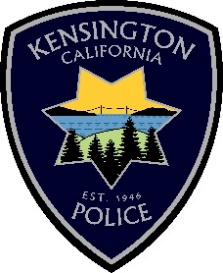 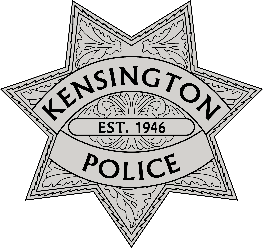 Incident Report/Case #				PROPERTY FOR DESTRUCTIONFIREARMS/OTHER DEADLY WEAPONSList make, model, caliber, serial number and importer:1.  															2. 															3. 															 Original – Law Enforcement Agency		Yellow Copy – Attach to Property	Pink Copy – For Declarant  	Any person who claims title to any firearm that is in the custody or control of a court or law enforcement agency and who wishes to have the firearm returned shall make application for a determination by the Department of Justice as to whether he or she is eligible to possess a firearm (PC 33850). Prior to the return of any firearm to its owner, the individual seeking the return of the firearm must submit a Law Enforcement Gun Release Application to the DOJ. The application is available https://oag.ca.gov/firearms/lerinfo and https://cfars.doj.ca.gov/login . It may take up to 30 days to process the application. If firearms are not claimed within 90 days of notification that the firearm is available for return, the law enforcement agency may dispose of the firearm (Penal Code 33850(a)).